Modelling the spread of an infection Equipment needed for a class of 30 students: 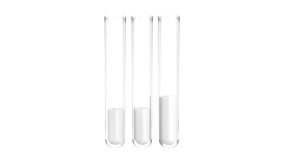 1. 29 test tubes 1/3 full with milk2.  One test tube containing 1/3 milk and starch solution3.  One plastic pipette in each test tube 4. 10 bottles of iodine solution with droppers How it works:The test tube with starch represents the infected individual.  When students begin the activity each is given a test tube. The test tube represents bodily fluids. Students are then asked to move around the classroom and ‘exchange’ a small amount of fluid with another student.  It is important that nobody in the class knows who the ‘infected’ individual is.  After 5 exchanges the class is stopped and it’s time to get ‘tested’.Students place a small amount of iodine into their test tube and then record whether they have been ‘infected’. Infected samples should turn blue/black due to the presence of starch.This can then lead to a discussion about: (i) transmission – how?(ii) transmission – what?(iii) speed of transmission(iv) how can we stop infection?(v) can we work out who the source of the infection was? TopicPathogens and disease LevelGCSE (or any other course for students aged 11-16)Outcomes To model the spread of an infection through direct contactTo model the spread of an infection through direct contactTo model the spread of an infection through direct contact